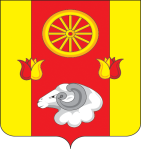 Администрация Валуевского сельского поселенияПОСТАНОВЛЕНИЕО внесении изменений в постановление Администрации Валуевского сельского поселения № 143 от 22.12.2015г.

        В соответствии со статьей 12 Федерального закона от 27.07.2010 № 210-ФЗ «Об организации предоставления государственных и муниципальных услуг»,  статьями 39.15, 39.18 Земельного кодекса РФ, протоколом заседания комиссии по повышению качества и доступности предоставления государственных и муниципальных услуг и организации  межведомственного взаимодействия в Ростовской области  от 17.07.2015 № 2, ст.3.5 Федерального закона от 25.10.2001 №137-ФЗ «О введении в действие Земельного кодекса Российской Федерации» ПОСТАНОВЛЯЮ:1.В раздел 2 «Стандарт предоставления муниципальной услуги» приложения к постановлению Администрации Валуевского сельского поселения от 22.12.2015г. № 143«Об утверждении  Административного регламента по предоставлению муниципальной услуги «Предварительное согласование предоставления земельного участка»  внести следующее изменение:1.1.в п.7 первый абзац  дополнить текстом следующего содержания: «Если схема расположения земельного участка, в соответствии с которой предстоит образовать земельный участок, подлежит согласованию, срок рассмотрения может быть продлен не более чем до 45 дней со дня поступления заявления о предварительном согласовании предоставления земельного участка и уведомить заявителя о продлении срока рассмотрения заявления».2.Настоящее постановление подлежит размещению на официальном Интернет-сайте Администрации Валуевского сельского поселения.3.Контроль за исполнением настоящего постановления оставляю за собой.Глава АдминистрацииВалуевского сельского поселения                                            В.И.Гетманский00.00.0000 г.№ 00с.Валуевка